
Подготовка школы к новому учебному году - дело важное и ответственное, которым учреждение занимается на протяжении летних месяцев. БОУ «Козьма –Демьяновска сош»  не была исключением. Для проведения  работ, администрацией Должанского района были выделены средства в размере 293 354 рубля для ремонта раздевальных комнат. В помещении были сделаны комнаты для мальчиков и девочек ,заново обшиты и окрашены  стены, заменён потолок и освещение, дверные и оконные проёмы, сделан теплый переход в спортивный зал, установлена дверь-сейф .Теперь после занятий физкультурой ,  мы будем спокойны за здоровье наших детей. Нашей главной задачей было создать комфортные условия для занятий спортом. Уверены, что эти изменения будут положительно  способствовать на образовательный процесс.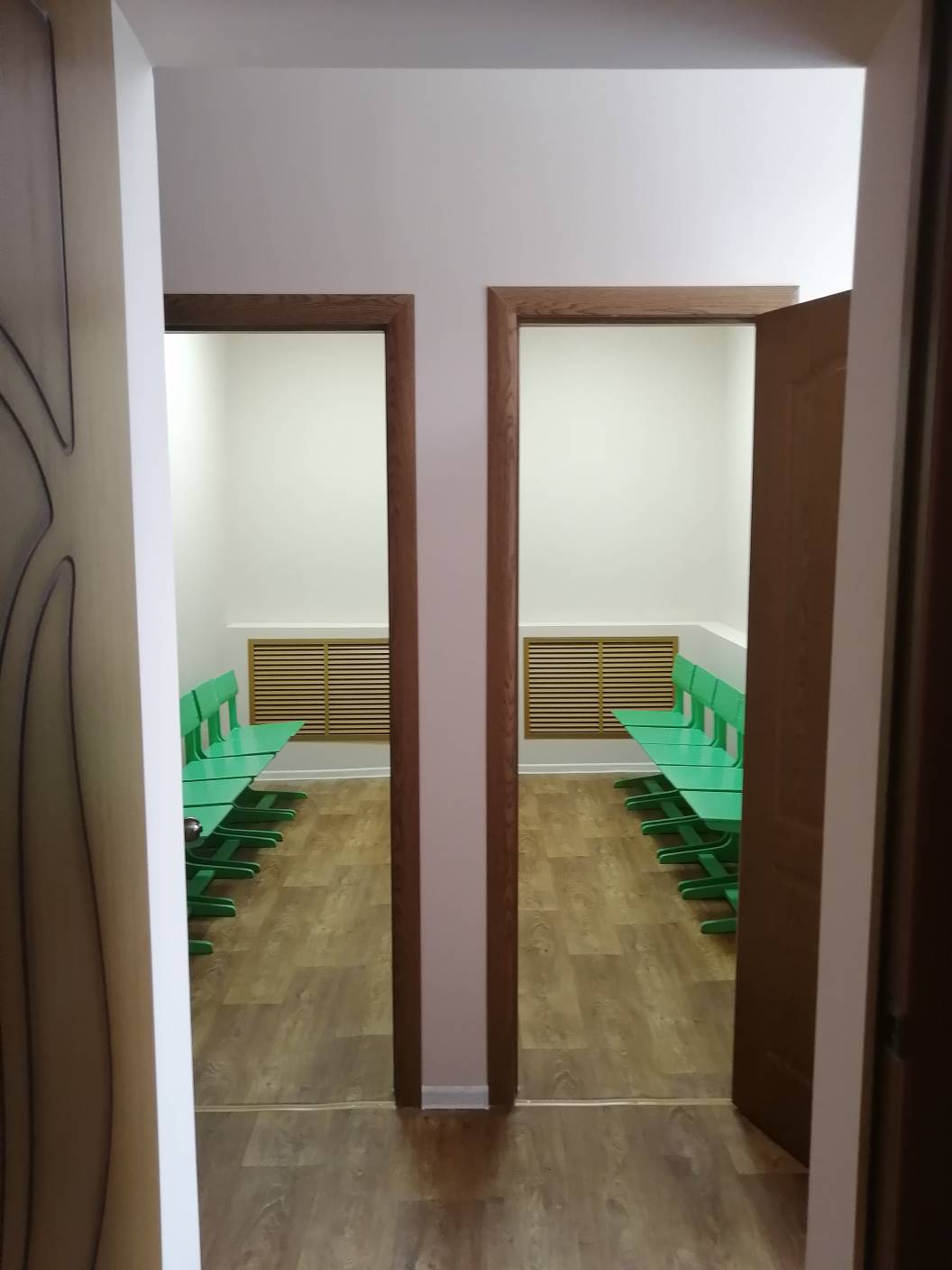 